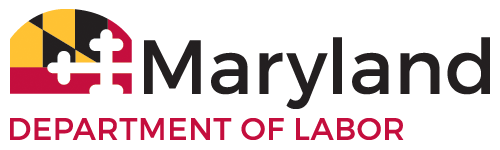 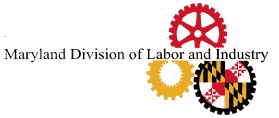 Minor’s First Name: 	    					  Minor’s Last Name:     				 Parent/Guardian Full Name:     					 Address:     								 City:     			  State:     		  Zip:     	 Contact Telephone:     		  Date of Birth:     		  School Name:     							 
Employer InformationCompany Name:     							 Address:     								 City:     			  State:     		  Zip:     	 Contact Telephone:     						       			Fully describe work duties, dates of employment and hours:     		 	I agree to employ the above named minor under the conditions listed above.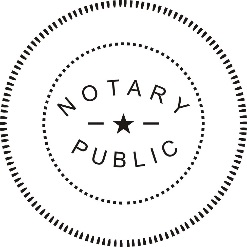 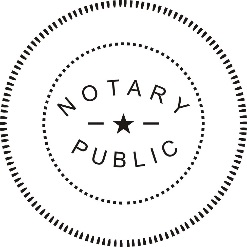 Employer Signature:     						  Sworn and subscribed to me this       day of     		 ,     		 .Notary Public:     						     					 	                                        Signature				                        Name (print)Authorization from Parent/GuardianAs the parent/guardian of the above named minor, I recognize they are being employed at the place of work described above with my full knowledge and consent. I hereby certify that, to the best of my knowledge, the information herein is correct and true. I request issuance of a Special Work Permit to the above named minor.Parent/Guardian Signature:     						 Sworn and subscribed to me this       day of     		 ,     		 . Notary Public:     						     					 	                                        Signature				                        Name (print)Permit not valid unless signed and officiated by the Commissioner of Labor and Industry or authorized agent.	Signature                                                                                      Title				DateSelect Type of Activity Musical Performance  Stage Performance Talent Performance Film Production Modeling/Demonstration Educational Services	 Other Services. Please describe: __________________________________________